25/05/2023, 17:50:: Gestão em Saúde ::Relatório - Demonstrativo Contábil OperacionalUnidade: HOSP REG DO VALE DO PARAIBAPeríodo: Janeiro a Março de 202225-05-2023 17:50613 - Receitas e Despesas OperacionaisJaneiroValorFevereiroValorMarçoValorTotalValorReceitasOperacionais----Repasse Contrato deGestão/Convênio/TermoAditamento do Exercício5.947.920,005.947.920,000,005.947.920,000,0017.843.760,00Repasse TermoAditamento - Custeio0,0000Repasse TermoAditamento -Investimento0,000,000,00Total - Repasses (1)SUS / AIH5.947.920,002.496.260,112.946.428,845.947.920,002.679.387,613.098.099,355.947.920,002.645.969,413.309.694,8217.843.760,007.821.617,139.354.223,01SUS / AmbulatórioTotal - Faturamento(2)5.442.688,955.777.486,965.955.664,2317.175.840,14Receitas FinanceirasReceitas AcessóriasReciclagem68.275,2415.000,000,0066.575,1615.000,000,0078.404,1015.000,000,00213.254,5045.000,000Contrapartida deEnsino (Estágios /Residência Médica)15.000,0015.000,0015.000,0045.000,00Outras ReceitasAcessórias00,00,280,000,000,000,000Doações - RecursosFinanceiros0,28Demais Receitas5.082.148,468.560.722,576.336.287,7619.979.158,7919.350.788,22Fonte Suplementar5.011.443,908.144.550,696.194.793,63Estornos /Reembolso deDespesas22.461,8248.242,7432.668,13383.503,7518.439,48123.054,6573.569,43554.801,14Outras ReceitasTotal - Financeiras,Acessórias, Doações eDemais (3)5.165.423,988.642.297,736.429.691,8620.237.413,57TOTAL DAS RECEITAS(1 + 2 + 3)16.556.032,93-20.367.704,69-18.333.276,09-55.257.013,71-DespesasOperacionaisPessoal6.758.043,924.359.619,26900.738,4020.853,286.963.412,484.326.250,241.159.904,5730.994,866.832.310,184.285.079,291.110.541,204.004,0120.553.766,5812.970.948,793.171.184,1755.852,15OrdenadosBenefíciosHoras ExtrasEncargos Sociais359.828,23359.081,69351.332,061.070.241,98Rescisões comEncargos93.465,68,00.023.539,0724.684,93143.749,810,0054.812,020,00292.027,510Outras Despesascom Pessoal0Provisões comPessoal1943.431,31423.600,721.026.541,60427.031,862.993.511,981.275.317,5113º com4Encargoshttps://gestao.saude.sp.gov.br/principal.php1/3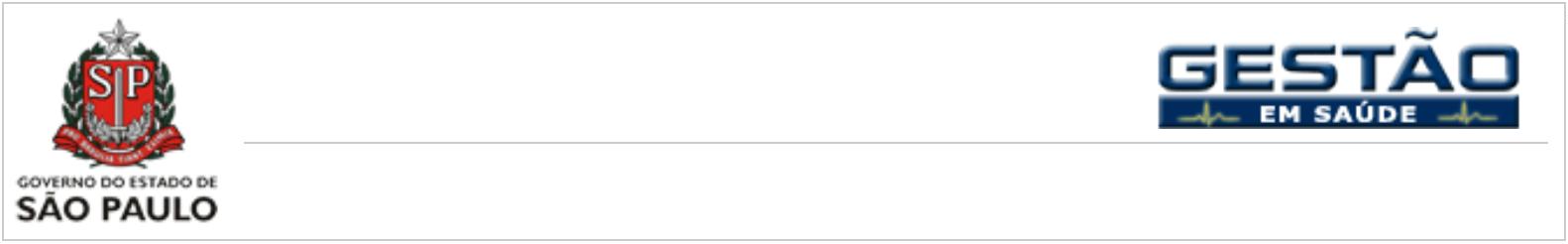 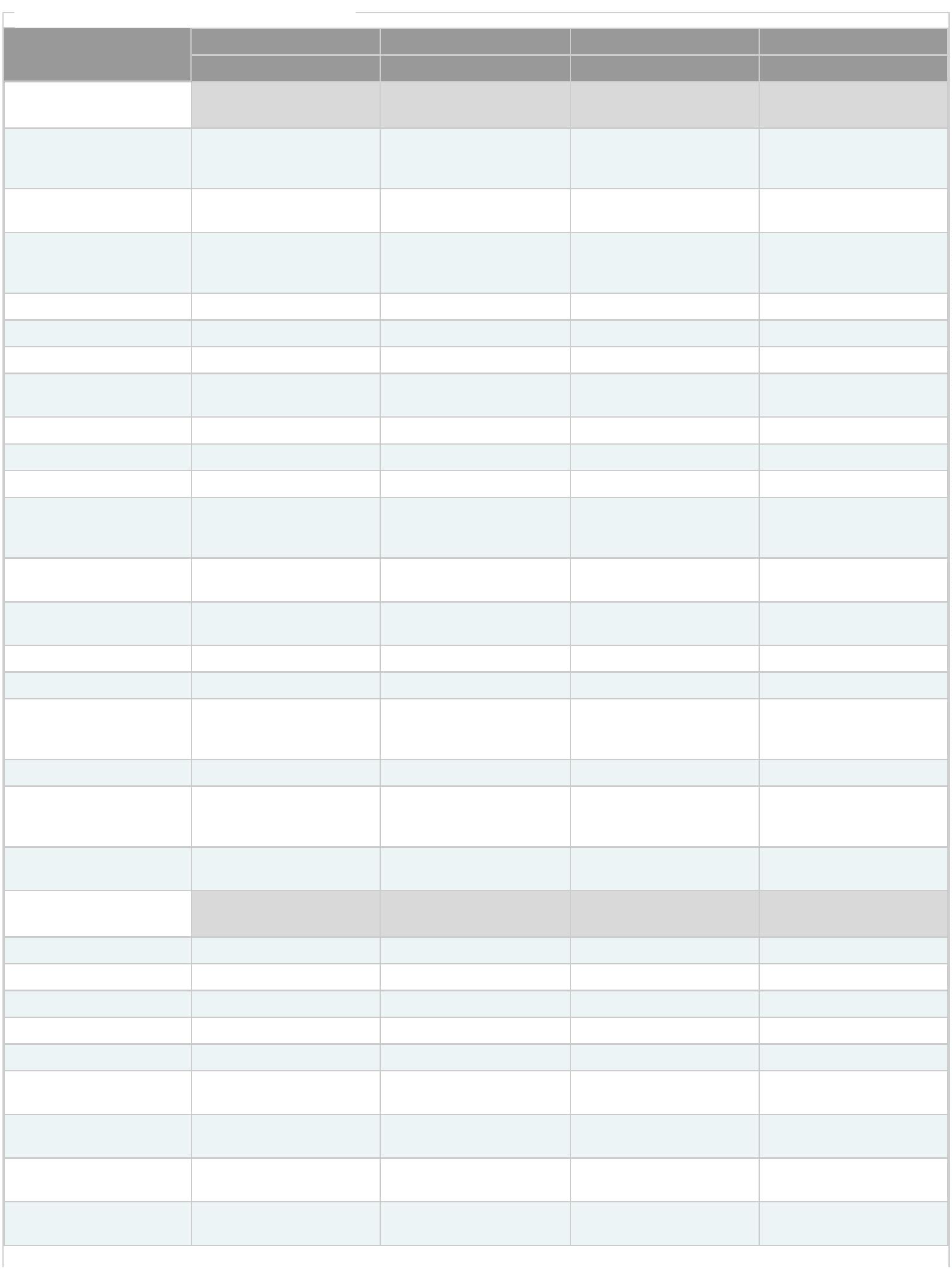 25/05/2023, 17:50Férias com:: Gestão em Saúde ::598.854,14519.830,59599.509,741.718.194,47EncargosServiços TerceirizadosAssistenciaisPessoa JurídicaPessoa Física5.246.536,324.423.600,804.423.600,800,005.277.159,944.518.542,634.518.542,630,005.314.220,204.403.791,904.403.791,900,0015.837.916,4613.345.935,3313.345.935,330AdministrativosMateriais822.935,525.554.719,07758.617,315.962.491,43910.428,306.462.289,972.491.981,1317.979.500,47Materiais eMedicamentos31.033.613,41.686.759,382.905.626,222.217.974,32838.890,893.347.847,332.226.864,77887.577,879.287.086,966.131.598,472.560.815,04Órteses, Próteses eMateriais EspeciaisMateriais deConsumo834.346,28Ações JudiciaisTrabalhistasCíveis0,000,000,00315,57315,570,0011.673,090,0011.988,66315,5711.673,0911.673,09Outras AçõesJudiciais0,000,000,000Utilidade PúblicaTributárias422.883,93118,53390.400,4510.530,1017.275,4915.351,65445.704,564.762,771.258.988,9415.411,4067.780,6273.738,41Financeiras44.804,0727.302,035.701,06Manutenção Predial31.084,73Ressarcimento porRateio0,000,00555.034,020,00501.531,4701.501.814,4357.300.905,97Outras Despesas445.248,94Total das DespesasOperacionais (4)18.499.656,8119.191.971,1319.609.278,03InvestimentoEquipamentosMobiliário----175.576,9948.208,990,0036.757,18158.999,490,0098.960,7729.072,820,00311.294,94236.281,300Obras e InstalaçõesIntangível (Direito euso)799,004.269,00200.025,670,00128.033,595.068,00552.644,24Total de Despesascom Investimentos(5)224.584,98TOTAL DAS DESPESAS(4 + 5)18.724.241,7919.391.996,80975.707,8919.737.311,62-1.404.035,5357.853.550,21-2.596.536,50RESULTADO (Totaldas Receitas - Totaldas Despesas)-2.168.208,86102 - Observações - Convênios SUS / Não SUSMêsJaneiroFevereiroMarçoTotal0614 - Estoque de Ações Judiciais (Acumulativo)JaneiroValorFevereiroValorMarçoValorTrabalhistas14.600.010,7514.631.287,6714.696.134,197.408.878,00349.189,12Cíveis7.378.878,00349.189,127.378.878,00349.189,12Outras Ações Judiciaishttps://gestao.saude.sp.gov.br/principal.php2/3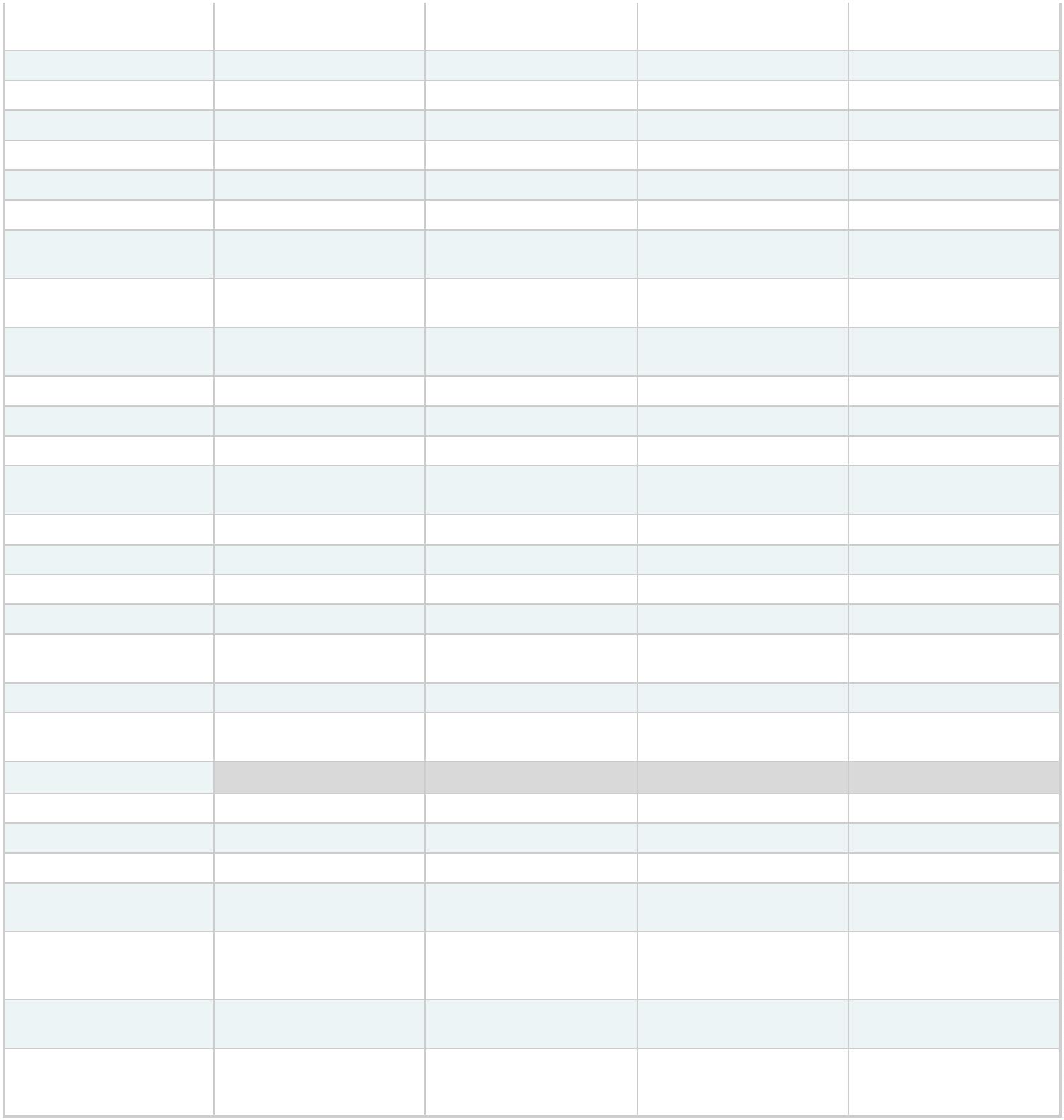 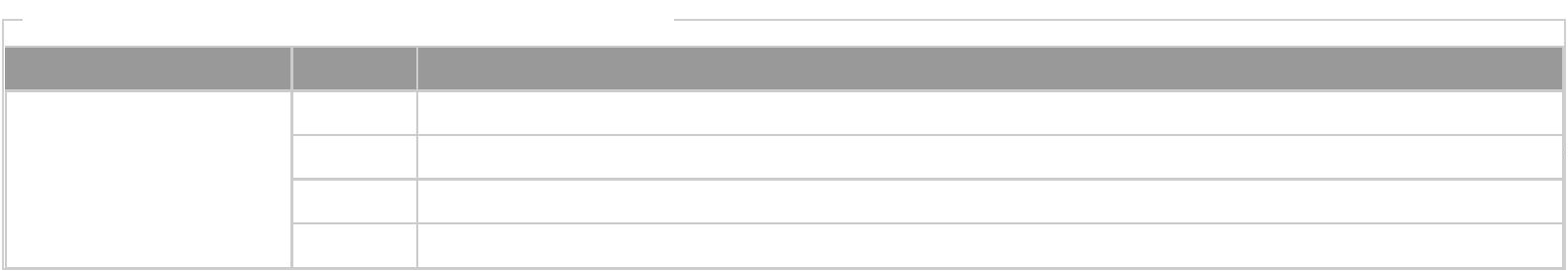 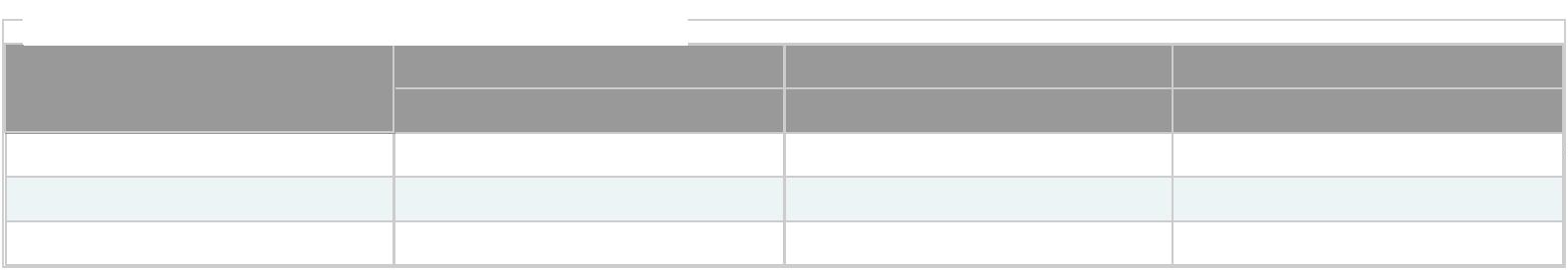 25/05/2023, 17:50:: Gestão em Saúde ::615 - Doações Não FinanceirasJaneiroValorFevereiroValorMarçoValorInsumos427.222,840,008.667,680,005.396,700,00Equipamentos640 - Aquisições da Secretaria de Estado da SaúdeJaneiroValorFevereiroValorMarçoValorInsumos18.337,270,00170.985,130,00159.191,500,00Equipamentos665 - Contrapartidas de Ensino (Estágios / Residência Médica) - Retribuição não-financeiraJaneiroValorFevereiroValorMarçoValorValores calculados emcontrapartidas não financeiras0,000,000,00666 - Descrição das Contrapartidas de Ensino não-financeiras realizadas no período (Tabela 665)JaneiroFevereiroDescriçãoMarçoDescriçãoDescriçãoDescriçãohttps://gestao.saude.sp.gov.br/principal.php3/3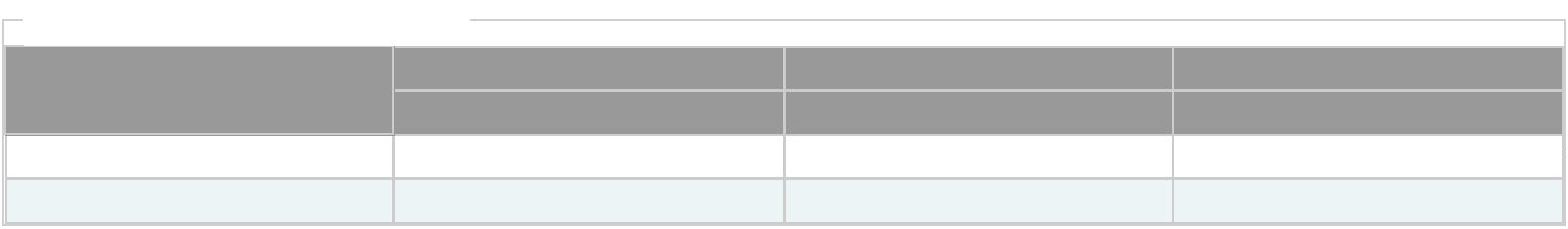 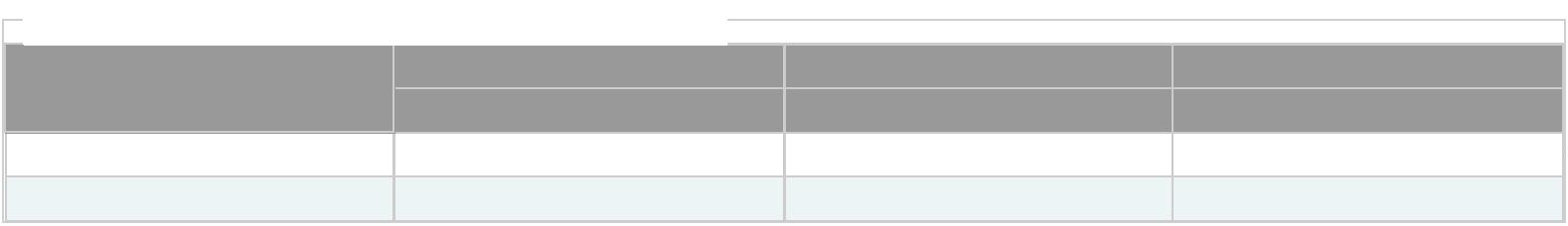 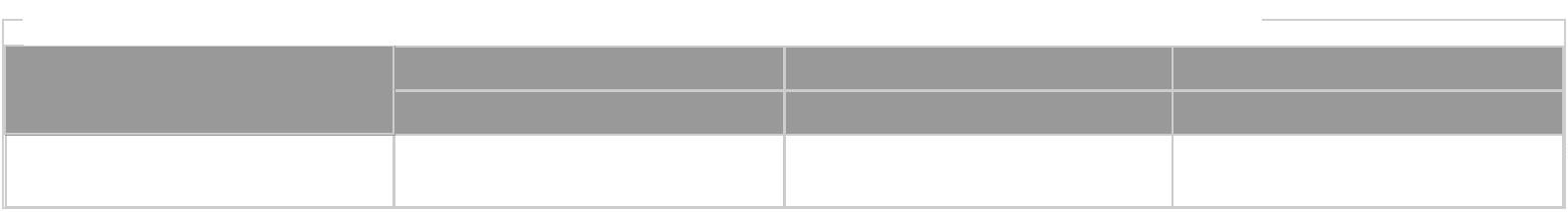 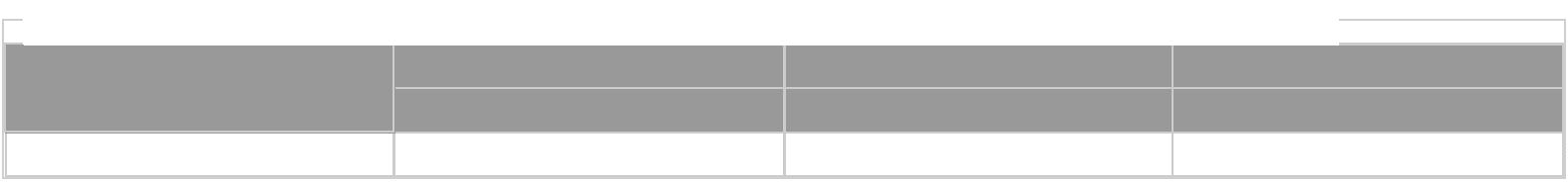 